 University of Central Florida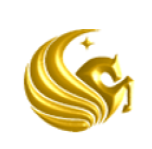 College of MedicineM.D. Program Curriculum Committee MinutesMeeting Date: 3/16/2018										Start:	2:05 pm	End: 4:20 pmChaired by: Dr. Richard Peppler Drs. Berman, Castiglioni, Cendan, Dil, Gorman, Gros, Harris, Hernandez, Husain, Kauffman, Kay, Kibble, Klapheke, LaRochelle, Mehta, Pasarica, Peppler, Rubero, Selim, Simms-Cendan, and Topping.  Ms. Berry, Castro-Pagan, Darian (M1), Friedes (M2), Kendall (M2), Peterson, (M1), and Thibeaux (M1), Tran (M3).  Dr. DeCampli (by phone).MinutesFebruary 16, 2018 minutes were approved by members with edit (small group taskforce will report in one month rather than once a month).  Dr. Peppler reviewed new USMLE Step 1 and interim Step 2 reports and provided additional Step exam data.Dr. Peppler provided match list for Class of 2018 students who approved release of information.Discussed status of affiliation agreement with Florida Hospital. Drs. Peppler, Verduin, and Klapheke met with Class of 2020 to let them know of the upcoming changes.Class of 2021 also have questions.Student Updates M-2 students submitted a list of questions regarding this issue focused on rotation schedules and housing. Dr. Peppler shared the questions and provided responses indicating that the goal of the college is to provide the students with quality experiences while minimizing inconvenience to the students. College is also looking for clerkship experiences at sites with GME programs (i.e. Ocala and North Florida). Details are still being worked out with the intention of minimizing disruptions. The responses can be shared with the student representatives’ classmates. He also indicated that the administration, including Drs. German, Peppler, Verduin, and Klapheke, would be happy to meet with the Classes of 2019, 2020, 2021 to provide information to each class and discuss concerns. Students will continue to be updated during the transition as details are worked out. Special circumstances that may impact changes in schedules should be directed to Dr. Peppler.For now, all students will be assigned to Nemours for Pediatrics clerkship. Housing will be available in Ocala and Gainesville starting in January.All electives have to be scheduled through Visiting Student Learning Opportunity system (VSLO), regardless of affiliation agreement with a hospital. This does not apply to rotations at VA and Nemours.  However, it may be when Nemours begins its residence.Simeon Thibeaux (M-1) student indicated that they wanted to know how these changes will impact them; number/location of clerkship slots that will be available to them.Jeremy Tran (M-3) discussed his experience at NCH and indicated it is a growing program and it was a very good academic experience.Katie Brennan (M-4) indicated UCF has done a great job in providing quality clinical experiences.LCME Updates – Dr. PepplerDr. Peppler indicated that all the hard work that everyone did was appreciated.Reviewed the LCME citations with the committee.M1/M2 Subcommittee – Dr. KibbleReceived Small Group Taskforce report. Taskforce was commissioned 5-6 months ago in response to faculty concerns regarding rapid decline in student engagement and appreciation of small groups. Taskforce was asked to do a review of the issue.Thanked Dr. Kay and Dr. Harris for their work and leadership.Taskforce report is not yet final. In May there will be more concrete recommendations.Several recommendations included in the report are: the need to provide a purpose statement, when to strategically use small groups, analysis of group tasks format and components, value of small groups and trying to engineer a solution to restore value for engagement purposes; nature of feedback. These recommendations culminate in ongoing work. At the next meeting in May, the M1/M2 Subcommittee will begin work on prototyping small groups with a view on branding exercises. Leading on from that, there will faculty development work to inspire faculty as facilitators.Dr. Kay will be sending out invites and then will send invitations to students once the number of faculty participants has been identified.M3/M4 Subcommittee – Dr. KlaphekeNew course proposal discussed and approved. PES – Dr. HarrisDr. Peppler thanked Dr. Hernandez for her work chairing the Program Evaluation Subcommittee (PES). PES is a very important subcommittee of the curriculum committee with the responsibility for reviewing evaluation data and working with the module/clerkship directors to make recommendations to ensure continuous quality improvement for the curriculum.Dr. Harris presented an overview of the PES membership, purpose, and process for program evaluation.Cellular Function and Medical Genetics was reviewed by PES. Subcommittee has requested Dr. Lambert meet with the PES to discuss proposed changes and resource needs for Cellular Function and Medical Genetics. Endocrine and Reproductive Systems module was discussed. PES support the module director recommendations without change. PES added recommendations to monitor organization and sequences given the changes in faculty availability for module, grade distribution and blueprinting summative exam. Recommendations for both modules were approved by the Curriculum Committee.Discussed new mid-year clerkship review process which was implemented in AY 2017-18 to provide timely feedback to clerkships with recommendations that could be implemented for the following academic year. PES reviewed three core clerkships: Internal Medicine/Family Medicine, Pediatrics, and Psychiatry.Presented recommendations for the Internal Medicine/Family Medicine clerkship including grade inflation and student satisfaction with didactics. Discussion occurred regarding what may be causing the lower satisfaction with the didactic sessions and how to determine the appropriate grade distribution. Due to time constraints, the report presentation will continue next month. CSA  Will report next month. LCT  Will report next month. College Update – Dr. GermanDr. German joined the group and explained the current relationships with the affiliate hospitals and current and ongoing plans for the college. Dr. German emphasized that the college continues to seek high-quality educational opportunities as we work on new partnerships and collaborations. Special Topic – M.D. Program Path to ChangeDr. Peppler discussed timeline to review, develop and implement curricular changes. The goal is to have 4 years of new curriculum in place prior to the next LCME site visit in 2025-26. Changes in the curriculum have to be finalized prior to the admissions cycle for Class of 2024 matriculants (Fall 2020). New curriculum should be developed and approved by CCoM by 2019. Discussion focused on where to start with the process of curriculum review and redesign. Goal should also address issues that have already been identified – i.e. grading system, LTC time allocation, clinical skills. Dr. Peppler indicated that work has started on some issues. Dr. Kay has worked with the faculty to review LCTs. Dr. Hernandez chaired a taskforce that reviewed grading scale system with outcome that the grading system needs to be evaluated. Faculty Council Committee on Committees will identify faculty interested in serving on the various taskforces that will be initiated to review various components of the curriculum. Clinical Skills Assessment taskforce has been established and has started work chaired Dr. LaRochelle.Other taskforces will include students.Three taskforces have been suggested initially but additional ones can be added if necessary.Discussed the need for change to make sure system functions well for the next 8-10 years including LCME, Step 1 and Step 2 exams.The committee was polled regarding the need to make curricular changes in the committee; all agreed that it is necessary. Level of changes will be determined by CCoM.Dr. Cendan indicated that there is a need to step back and consider what goals of the medical school are, what we want our graduate to look like, and what is driving the need for change. Indicated that the proposed document presented a framework and format before those type of discussions. Need to define what is driving the need for change and the questions in the document are intended as a starting point. Dr. Cendan has secured funding for a faculty member with educational expertise to join Medical Education for 0.5FTE and 2 FT graduate students to help support the process.Dr. LaRochelle described process used at previous institution which started with a year of meetings with stakeholders and the need for pre-work before the taskforces were identified.Phase 1 will begin immediately with short-term changes to the curriculum to meet resource changes and ensure comparable, quality educational experiences.Discussion regarding  the need to have townhalls with current M-4s before they graduate and that discussion needs to be occurring at different sites, not only in CCoM meetings to include all stakeholders. Also need to consider unintended consequences and how that will impact education and faculty at clinical sites. Stakeholders need to be prepared for the upcoming changes. Also need to consider that during the implementation, there will be a period of time where there will be two parallel curriculums in place which will have an impact on resources especially at the clinical sites. Governance and decision-making processes should be looked at and clarify how decisions are made and roles.Dr. Peppler asked who should lead the process. Dr. Dil suggested that Dr. Kibble and Dr. Cendan lead the process. Discussed impact of shortening pre-clerkship curriculum on extracurricular activities. Students indicated that the curriculum redesign is very exciting. Students had different views on the shifting of the first two years would be appealing to students while others had concerns.Comment that the current document identifies the three taskforces but does not describe how they will work together and ensure that there is no redundancy.Dr. Peppler concluded the discussion with next steps – define the process and governance structure. Need to make changes to the curriculum but first need to define the process involving our stakeholders. Process will also include reviewing current curriculum management structure.